INFORMACE PRO RODIČE NOVĚ PŘIJATÝCH DĚTÍ Doplňující informace pro rodiče přijatých dětí k předškolnímu vzdělávání ve školním roce 2021/2022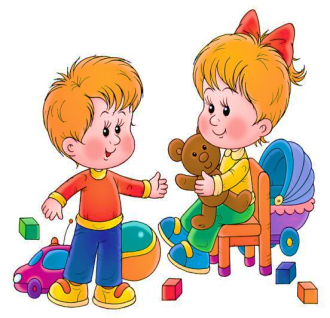 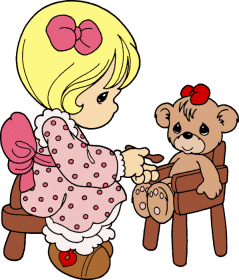 Ve čtvrtek 17. 6. 2021 v 16:15 hodin proběhne informativní schůzka Schůzka rodičů /bez dětí a s respirátorem/ se koná ve třídě Sluníčka, první budova dole. Na schůzku prosím přineste řádně vyplněné a podepsané dokumenty, které jsou nezbytné po přijetí Vašeho dítěte doložit.Seznam potřebných dokumentů:VYPLNĚNÝ EVIDENČNÍ LIST DÍTĚTE, VČETNĚ POTVRZENÍ OD LÉKAŘESOUHLAS SE ZPRACOVÁNÍM OSOBNÍCH ÚDAJŮ O DÍTĚTI V MATEŘSKÉ ŠKOLEDOHODA O DOCHÁZCE DÍTĚTE DO MATEŘSKÉ ŠKOLYPŘIHLÁŠKA KE STRAVOVÁNÍVšechny dokumenty ke stáhnutí najdete v příloze nebo po telefonické domluvě můžete vyzvednout v MŠ.							Marie Polčáková, ved. uč. MŠ Tovačov